ONAYLAYANNot: Bu Formun ıslak imzalı bir nüshası İç Kontrol İzleme ve Yönlendirme Kurulu ile Kalite Komisyonu Sekretaryasına gönderilecektir.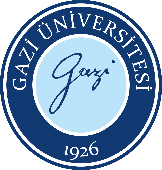 GAZİ ÜNİVERSİTESİMühendislik FakültesiGörev Tanımıİlgi yazıGAZİ ÜNİVERSİTESİMühendislik FakültesiGörev Tanımı Sayfa No:Sayfa 1/1Bu görev tanımı formu 26.12.2007 tarihli ve 26738 sayılı Resmi Gazetede yayımlanan Kamu İç Kontrol Standartları Tebliği ile kamu idarelerinde iç kontrol sisteminin oluşturulması, uygulanması, izlenmesi ve geliştirilmesi kapsamında hazırlanmıştır.Bu görev tanımı formu 26.12.2007 tarihli ve 26738 sayılı Resmi Gazetede yayımlanan Kamu İç Kontrol Standartları Tebliği ile kamu idarelerinde iç kontrol sisteminin oluşturulması, uygulanması, izlenmesi ve geliştirilmesi kapsamında hazırlanmıştır.Bu görev tanımı formu 26.12.2007 tarihli ve 26738 sayılı Resmi Gazetede yayımlanan Kamu İç Kontrol Standartları Tebliği ile kamu idarelerinde iç kontrol sisteminin oluşturulması, uygulanması, izlenmesi ve geliştirilmesi kapsamında hazırlanmıştır.Bu görev tanımı formu 26.12.2007 tarihli ve 26738 sayılı Resmi Gazetede yayımlanan Kamu İç Kontrol Standartları Tebliği ile kamu idarelerinde iç kontrol sisteminin oluşturulması, uygulanması, izlenmesi ve geliştirilmesi kapsamında hazırlanmıştır.BİRİMİ      Koordinasyon      Koordinasyon      KoordinasyonGÖREV ADI     Bilgisayar İşletmeni     Bilgisayar İşletmeni     Bilgisayar İşletmeniGÖREV ALANI     Fakülte Sekreterliği     Fakülte Sekreterliği     Fakülte SekreterliğiGÖREV ve SORUMLULUKLARRektörlük, Fakülteler, Yüksekokullar, Meslek Yüksekokulları içi ve Rektörlük, Fakülteler, Yüksekokullar, Meslek Yüksekokulları dışı yazışmaları yapar ve arşivler.Akademik ve idari personel ile ilgili yazışma işlemlerini yapar.Fakülte Değerlendirme ve Kalite Geliştirme Birimi için gerekli olan akademik ve idari personel ile ilgili yazışmaları yapar ve ilgili bilgilerin teminini sağlar.BAP, TÜBİTAK ile ilgili işleri takip eder.Fakülte ile ilgili duyuruların yapılmasını sağlar.Fakültede oluşturulan komisyonların yazışmalarını yapar.Kültürel faaliyet yazışma tarihlerinin birimlere bildirilip, afişlerinin gerekli yerlere asılması işlemlerini yürütür.Bölümlerde öğretim elemanları tarafından gerçekleştirilen bilimsel ve sanatsal etkinliklerin, varsa kazanılan ödüllerin listesini tutar.Kalite güvencesi çerçevesinde akademik ve idari personelle ilgili olarak yapılacak olan anketlerin uygulanmasını ve sonuçlandırılmasını sağlar.Dekanlığın görev alanı ile ilgili vereceği diğer işleri yapar.         AÖF, ÖSYM vb. sınavlarında görev alacak öğretim elemanları ile idari personelin iş ve işlemini yürütür.Açılış ve mezuniyet törenlerinde programları hazırlar.Akademik ve idari personelin yurt içi ve yurt dışı görevlendirmelerini takip eder.Akademik personelin yurtiçi ve yurtdışı görevlendirmelerin yazışmalarını yapar.Dekanlığın görev alanı ile ilgili vereceği diğer işleri yapar.Rektörlük, Fakülteler, Yüksekokullar, Meslek Yüksekokulları içi ve Rektörlük, Fakülteler, Yüksekokullar, Meslek Yüksekokulları dışı yazışmaları yapar ve arşivler.Akademik ve idari personel ile ilgili yazışma işlemlerini yapar.Fakülte Değerlendirme ve Kalite Geliştirme Birimi için gerekli olan akademik ve idari personel ile ilgili yazışmaları yapar ve ilgili bilgilerin teminini sağlar.BAP, TÜBİTAK ile ilgili işleri takip eder.Fakülte ile ilgili duyuruların yapılmasını sağlar.Fakültede oluşturulan komisyonların yazışmalarını yapar.Kültürel faaliyet yazışma tarihlerinin birimlere bildirilip, afişlerinin gerekli yerlere asılması işlemlerini yürütür.Bölümlerde öğretim elemanları tarafından gerçekleştirilen bilimsel ve sanatsal etkinliklerin, varsa kazanılan ödüllerin listesini tutar.Kalite güvencesi çerçevesinde akademik ve idari personelle ilgili olarak yapılacak olan anketlerin uygulanmasını ve sonuçlandırılmasını sağlar.Dekanlığın görev alanı ile ilgili vereceği diğer işleri yapar.         AÖF, ÖSYM vb. sınavlarında görev alacak öğretim elemanları ile idari personelin iş ve işlemini yürütür.Açılış ve mezuniyet törenlerinde programları hazırlar.Akademik ve idari personelin yurt içi ve yurt dışı görevlendirmelerini takip eder.Akademik personelin yurtiçi ve yurtdışı görevlendirmelerin yazışmalarını yapar.Dekanlığın görev alanı ile ilgili vereceği diğer işleri yapar.Rektörlük, Fakülteler, Yüksekokullar, Meslek Yüksekokulları içi ve Rektörlük, Fakülteler, Yüksekokullar, Meslek Yüksekokulları dışı yazışmaları yapar ve arşivler.Akademik ve idari personel ile ilgili yazışma işlemlerini yapar.Fakülte Değerlendirme ve Kalite Geliştirme Birimi için gerekli olan akademik ve idari personel ile ilgili yazışmaları yapar ve ilgili bilgilerin teminini sağlar.BAP, TÜBİTAK ile ilgili işleri takip eder.Fakülte ile ilgili duyuruların yapılmasını sağlar.Fakültede oluşturulan komisyonların yazışmalarını yapar.Kültürel faaliyet yazışma tarihlerinin birimlere bildirilip, afişlerinin gerekli yerlere asılması işlemlerini yürütür.Bölümlerde öğretim elemanları tarafından gerçekleştirilen bilimsel ve sanatsal etkinliklerin, varsa kazanılan ödüllerin listesini tutar.Kalite güvencesi çerçevesinde akademik ve idari personelle ilgili olarak yapılacak olan anketlerin uygulanmasını ve sonuçlandırılmasını sağlar.Dekanlığın görev alanı ile ilgili vereceği diğer işleri yapar.         AÖF, ÖSYM vb. sınavlarında görev alacak öğretim elemanları ile idari personelin iş ve işlemini yürütür.Açılış ve mezuniyet törenlerinde programları hazırlar.Akademik ve idari personelin yurt içi ve yurt dışı görevlendirmelerini takip eder.Akademik personelin yurtiçi ve yurtdışı görevlendirmelerin yazışmalarını yapar.Dekanlığın görev alanı ile ilgili vereceği diğer işleri yapar.Yasal Dayanak2547 Sayılı Yükseköğretim Kanunu, 657 Sayılı Devlet Memurları Kanunu, Gazi Üniversitesi Yönetmelikleri ve Yönergeleri,  ilgili Kanun Maddeleri, Cumhurbaşkanlığı Kararnameleri, ayrıca ilgili Yönerge ve Yönetmelikler.2547 Sayılı Yükseköğretim Kanunu, 657 Sayılı Devlet Memurları Kanunu, Gazi Üniversitesi Yönetmelikleri ve Yönergeleri,  ilgili Kanun Maddeleri, Cumhurbaşkanlığı Kararnameleri, ayrıca ilgili Yönerge ve Yönetmelikler.2547 Sayılı Yükseköğretim Kanunu, 657 Sayılı Devlet Memurları Kanunu, Gazi Üniversitesi Yönetmelikleri ve Yönergeleri,  ilgili Kanun Maddeleri, Cumhurbaşkanlığı Kararnameleri, ayrıca ilgili Yönerge ve Yönetmelikler.Bu formda açıklanan görev tanımımı okudum. Görevimi burada belirtilen kapsamda yerine getirmeyi kabul ediyorum.                                                                                                  …./…./2020Bu formda açıklanan görev tanımımı okudum. Görevimi burada belirtilen kapsamda yerine getirmeyi kabul ediyorum.                                                                                                  …./…./2020Bu formda açıklanan görev tanımımı okudum. Görevimi burada belirtilen kapsamda yerine getirmeyi kabul ediyorum.                                                                                                  …./…./2020Bu formda açıklanan görev tanımımı okudum. Görevimi burada belirtilen kapsamda yerine getirmeyi kabul ediyorum.                                                                                                  …./…./2020Unvanı         Adı Soyadı Meltem DEMİRELİmza: İmza: Unvanı           Adı Soyadı Prof. Dr. Rahmi ÜNALDekanİmza: